Berufsbezogene Veranstaltungen im Hospitalhof Stuttgart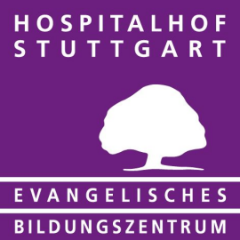 Auszug aus dem Programm 2023-1Seminare im Rahmen des BildungszeitgesetzesDas Evangelische Bildungszentrum Hospitalhof ist eine anerkannte Bildungseinrichtung nach dem Bildungszeitgesetz Baden-Württemberg (Gütesiegel: QVB, Stufe B). Bis zu fünf Tage Bildungszeit im Jahr können Arbeitnehmerinnen und Arbeitnehmer, Auszubildende und Studierende an der Dualen Hochschule Bildungsurlaub bei ihrem Arbeitgeber beantragen. Die Freistellung kann für die berufliche oder politische Weiterbildung genutzt werden.   Seminare, die die Kriterien des Bildungszeitgesetzes erfüllen, haben wir mit diesem Symbol gekennzeichnet.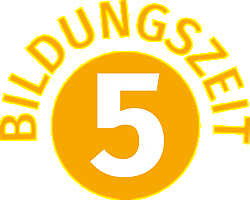  Weitere Informationen unter www.bildungszeit-bw.deDie erforderlichen Dokumente können heruntergeladen werden unterhttps://www.hospitalhof.de/service/bildungszeitgesetz/Fortbildungen mit ESF-FachkursförderungDas Ministerium für Wirtschaft, Arbeit und Tourismus Baden-Württemberg bietet aus Mitteln des Europäischen Sozialfonds Plus ein “Förderprogramm Fachkurse” an.Teilnehmende erhalten einen Zuschuss auf die Kursgebühr in Höhe von 25 % (Teilnehmende, die das 55. Lebensjahr noch nicht vollendet haben) bzw. 50 % (Teilnehmende, die das 55. Lebensjahr vollendet haben).Fortbildungen, für die ESF-Fachkursförderung beantragt werden kann, sind mit dem VermerkESF-Fachkursförderung möglichgekennzeichnet.Nähere Infos: ESF-Förderung Fachkurse | Hospitalhof StuttgartEinzelveranstaltungen und Seminare02 | 23Beginn: SA 11.02.23, 09:30 UhrEntdecken Sie den Schatz, der sich hinter dem Ärger verbirgt | Hospitalhof StuttgartVertiefungstag zur »Gewaltfreien Kommunikation« nach Marshall B. RosenbergLEITUNG: DORIS SCHWABBeginn: FR 17.02.23, 18:00 Uhr Worte sind Fenster oder Mauern | Hospitalhof StuttgartEinführungsseminar zur »Gewaltfreien Kommunikation« nach Marshall B. RosenbergLEITUNG: DORIS SCHWAB03 | 23SA 04.03.23, 10:00 UhrTraumberuf ist machbar | Hospitalhof StuttgartLEITUNG: INGRID KERNMO 06.03.23, 18:00 UhrSchnupper-Workshop Gebärdensprache | Hospitalhof StuttgartREFERENTIN: BOGUMILA JAHNSBeginn: FR 17.03.23, 09:00 Uhr 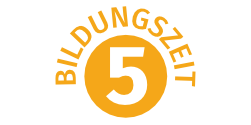 Aufbau-Ausbildung Gewaltfreie Kommunikation nach Marshall B. Rosenberg | Hospitalhof StuttgartLEITUNG: DORIS SCHWABBeginn: DI 21.03.23, 09:30 UhrHow to Be an Anti-Racist | Hospitalhof StuttgartMit dem Anti-Bias-Ansatz Alltagsrassismus erkennen, benennen und verlernenLEITUNG: KARIN JOGGERSTBeginn: SA 25.03.23, 10:00 UhrMit Natur-Coaching in die berufliche Zukunft | Hospitalhof Stuttgart Entwicklung und Entfaltung mit den Jahreszeiten: FrühlingserwachenLEITUNG: ANDREA BRUHNMI 29.03.23, 18:00 UhrModerne Umgangsformen – mit Stil entspannt, sympathisch | Hospitalhof StuttgartVortrag mit ÜbungenREFERENTIN: LOUISE FIEGEL04 | 23Beginn: SA 01.04.23, 10:00 UhrSo coache ich mich selbst | Hospitalhof StuttgartErfolgreiches Selbstmanagement in Freizeit und BerufLEITUNG: DORIS HELZLEBeginn: SA 01.04.23, 10:00 UhrNur wer selbst brennt, kann Feuer in anderen entfachen | Hospitalhof StuttgartStimmig sein und ansprechend wirkenLEITUNG: MARTINA HUISSBeginn: MO 03.04.23, 09:00 UhrWeißt du, wie viel Gender-Sternlein stehen? | Hospitalhof StuttgartGendersensible Sprache in Theorie und Praxis - ONLINELEITUNG: DR. KRISTINA BEDIJSDI 04.04.23, 19:00 UhrAgilität beginnt im Kopf | Hospitalhof StuttgartREFERENTIN: BETTY HENSELBeginn: MI 12.04.23, 10:00 Uhr Selbstmanagement mit dem Zürcher Ressourcen Modell | Hospitalhof StuttgartZRM-GrundkursLEITUNG: DR. IRMGARD EHLERS, HEIKE HOFMANNBeginn: DI 18.04.23, 19:00 Uhr Übungskurs zur »Gewaltfreien Kommunikation« nach Marshall B. Rosenberg | Hospitalhof StuttgartLEITUNG: WALTRAUD KIEß-HAAGBeginn: DO 20.04.23, 18:00 Uhr Deutsche Gebärdensprache für Anfänger:innen | Hospitalhof StuttgartEine Sprache mit vielfältigen AusdrucksformenLEITUNG: BOGUMILA JAHNSBeginn: SA 22.04.23, 09:30 UhrPsychische Erkrankungen bei Jugendlichen | Hospitalhof StuttgartLEITUNG: DIPL. PÄD. DOROTHEA WAGNERBeginn: DI 25.04.23, 09:00 UhrSelbstbewusst auftreten und erfolgreich kommunizieren | Hospitalhof StuttgartMit souveräner Körpersprache und passender Rhetorik überzeugenLEITUNG: KATHARINA MEINECKEBeginn: DO 27.04.23, 09:30 Uhr Weiterbildung in Psychotraumatologie, Traumapädagogik und traumazentrierter Fachberatung | Hospitalhof StuttgartLEITUNG: DIPL.-PSYCH. VOLKER DITTMAR, DIPL.-SOZ.PÄD. MARLENE BIBERACHERBeginn: DO 27.04.23, 09:30 Uhr Traumafachberatung und Traumapädagogik – Grundmodul | Hospitalhof StuttgartLEITUNG: DIPL.-PSYCH. VOLKER DITTMAR, DIPL.-SOZ.PÄD. MARLENE BIBERACHERESF-Fachkursförderung möglich 05 | 23Beginn: MI 03.05.23, 09:30 UhrStarke Frauen – Starke Stimmen | Hospitalhof StuttgartLEITUNG: BIRGIT REUTTERBeginn: FR 05.05.23, 09:30 UhrSketchnotes und Visualisierung | Hospitalhof StuttgartLEITUNG: KATHRIN WERNERBeginn: DO 11.05.23, 09:00 UhrKlug entscheiden! Kopf oder Bauch? | Hospitalhof StuttgartLEITUNG: DORIS HELZLE06 | 23FR 16.06.23, 19:00 UhrConnection! Überzeugen mit Charakter, Charme und Charisma | Hospitalhof StuttgartREFERENTIN: MONIKA SCHEDDINBeginn: SA 17.06.23, 10:00 UhrDie Stimme – eine hörbare Visitenkarte | Hospitalhof StuttgartPraktische Stimm- und Sprechtechnik im Einklang mit der KörperspracheLEITUNG: ANNETTE MANGOLDBeginn: MI 28.06.23, 09:30 UhrTragfähige Entscheidungsfindung in Gruppen und Teams | Hospitalhof StuttgartDie Methode »Systemisches Konsensieren«LEITUNG: DORIS SCHWABBeginn: FR 30.06.23, 10:00 Uhr Videos aus der Hosentasche | Hospitalhof StuttgartLEITUNG: SALMAN TYYAB u. a. Beginn: FR 30.06.23, 18:00 Uhr Worte sind Fenster oder Mauern | Hospitalhof StuttgartEinführungsseminar zur »Gewaltfreien Kommunikation« nach Marshall B. RosenbergLEITUNG: DORIS SCHWAB07 | 23Beginn: SA 01.07.23, 10:00 UhrMit Natur-Coaching in die berufliche Zukunft | Hospitalhof StuttgartEntwicklung und Entfaltung mit den Jahreszeiten: Sommer-SonnenenergieLEITUNG: ANDREA BRUHNBeginn: DI 11.07.23, 09:30 UhrTierisch erfolgreich führen | Hospitalhof StuttgartMit mehr Haltung zu mehr KlarheitLEITUNG: NICOLA HOFFMANNBeginn: FR 14.07.23, 09:00 Uhr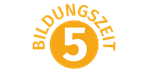 Basisseminar Leichte Sprache | Hospitalhof StuttgartLEITUNG: KRISHNA-SARA HELMLEBeginn: MO 17.07.23, 09:30 Uhr 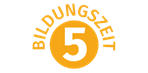 Messie-Welten – Pathologisches Horten | Hospitalhof StuttgartLösungsorientierte Ansätze für eine wirksame BegleitungLEITUNG: VERONIKA SCHRÖTERESF-Fachkursförderung möglich 09 | 23Beginn: DO 21.09.23, 14:00 Uhr Zertifizierte Weiterbildung zur Messie-Fachkraft nach Veronika Schröter® – Grundmodul | Hospitalhof StuttgartZurück zur Würde – Entwicklung eines chancenreichen Begleitungskonzepts für Messie-KlientelLEITUNG: VERONIKA SCHRÖTERESF-Fachkursförderung möglich 10 | 23Beginn: MI 11.10.23, 10:00 Uhr 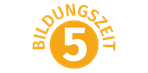 Selbstmanagement mit dem Zürcher Ressourcen Modell | Hospitalhof StuttgartZRM-GrundkursLEITUNG: DR. IRMGARD EHLERS, HEIKE HOFMANNBeginn: DO 12.10.23, 09:00 Uhr 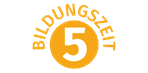 Grund-Ausbildung »Gewaltfreie Kommunikation« nach Marshall B. Rosenberg | Hospitalhof StuttgartLEITUNG: DORIS SCHWAB (Je nach Gruppengröße mit Assistenztrainer:in)ESF-Fachkursförderung möglich Beginn: MO 23.10.23, 09:30 Uhr 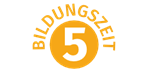 Traumafachberatung und Traumapädagogik – Aufbaumodul | Hospitalhof StuttgartLEITUNG: DIPL.-PSYCH. VOLKER DITTMAR, DIPL.-SOZ.PÄD. MARLENE BIBERACHERESF-Fachkursförderung möglich 11 | 23Beginn: FR 03.11.23, 09:30 Uhr 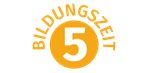 Einführung in die Ego-State-Therapie | Hospitalhof StuttgartLEITUNG: DIPL.-PSYCH. VOLKER DITTMARESF-Fachkursförderung möglich Beginn: DO 23.11.23, 10:00 Uhr  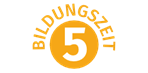 Aus Schattenseiten Stärke gewinnen | Hospitalhof StuttgartAufbaukurs 1 des Zürcher Ressourcenmodells ZRM®LEITUNG: DR. IRMGARD EHLERS01 | 24Beginn: DO 18.01.24, 10:00 Uhr 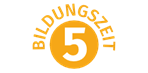 Ausbildung zum Traumatherapeuten / zur Traumatherapeutin | Hospitalhof StuttgartLEITUNG: ANDREA HÖPPNER, PETER GERECKE